PRAKATAAlhamdulilllah, Terima kasih kepada rakan-rakan guru dan team sumberpendidikan kerana menyediakan RPT 2023/2024 untuk kegunaan guru-guru di Malaysia.
Muaturun Percuma…
 **DILARANG UNTUK MENGAMBIL SEBARANG BENTUK DAN JENIS KEUNTUNGAN DARIPADA PIHAK KAMI DAN WEB INI SAMA ADA SECARA LANGSUNG ATAU TIDAK LANGSUNG.**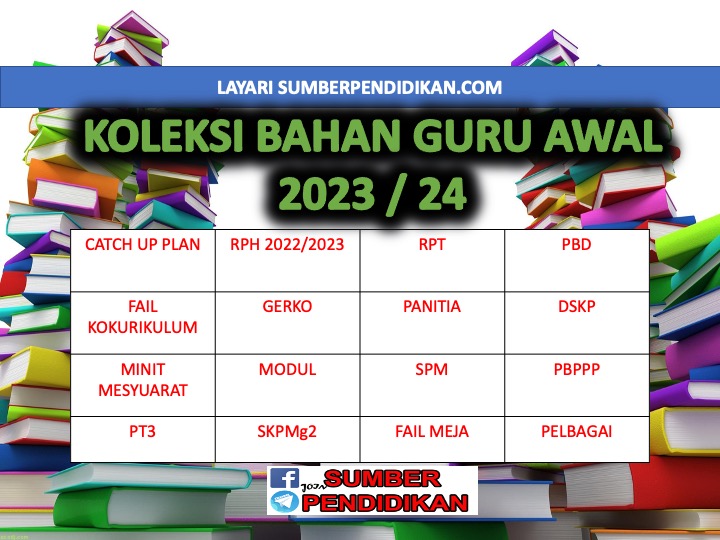 RANCANGAN PENGAJARAN TAHUNAN2023/2024PENDIDIKAN JASMANITAHUN 5MINGGUSTANDARD KANDUNGANSTANDARD PEMBELAJARANCATATANMINGGU 1KUMPULAN A19 Mac – 23 Mac 2024KUMPULAN B20 Mac – 24 Mac 2024Melakukan pergerakan yang memerlukan kawalan badan dan sokongan.Aplikasi Pengetahuan dalam Kemahiran Imbangan2.1 Mengaplikasikan pengetahuan konsep pergerakan dan prinsip mekanik bagi kawalan badan dan sokongan.1.1.1 Melakukan imbangan dinamik flip-flop dan kereta sorong berganda (double wheelbarrow).1.1.2 Melakukan imbangan statik dengan formasi piramid bertiga.1.1.3 Melakukan imbangan songsang dirian tangan.2.1.1 Menjelaskan anggota badan yang terlibat untuk mengekalkan keseimbangan.2.1.2 Menjelaskan perkaitan luas tapak sokongan dengan kestabilan.MINGGU 2KUMPULAN A26 Mac – 30 Mac 2023KUMPULAN B27 Mac – 31 Mac 2023Kemahiran Hambur dan PendaratanMelakukan kemahiran hambur dan pendaratan dengan lakuan yang betul.Aplikasi Pengetahuan dalam Kemahiran Hambur dan Pendaratan2.2 Mengaplikasikan pengetahuan konsep pergerakan dan prinsip mekanik bagi hambur dan pendaratan.1.2.1 Melakukan Lombol Kangkang.1.2.2 Melakukan Hambur Arab dengan sokongan.2.2.1 Menjelaskan aplikasi daya semasa melakukan Lombol Kangkang dan Hambur Arab.MINGGU 3KUMPULAN A2 April – 6 April 2023KUMPULAN B3 April – 7 April 2023Kemahiran PutaranMelakukan kemahiran putaran dengan lakuan yang betul.Aplikasi Pengetahuan dalam Kemahiran Putaran2.3 Mengaplikasikan pengetahuan konsep pergerakan dan prinsip mekanik bagi putaran.1.3.1 Melakukan putaran menegak 180° dan 360° di atas trampolin dan mendarat di atas trampolin.1.3.2 Melakukan kombinasi guling depan dan guling belakang.2.3.1 Mengenal pasti aksi-aksi badan yang membantu putaran.MINGGU 4KUMPULAN A9 April – 13 April 2023KUMPULAN B10 April – 14 April 2023Kemahiran Gayut dan AyunMelakukan kemahiran gayut dan ayun dengan lakuan yang betul.Aplikasi Pengetahuan dalam Kemahiran Gayut dan Ayun2.4 Mengaplikasikan pengetahuan konsep pergerakan dan prinsip mekanik bagi gayut dan ayun.1.4.1 Menyokong badan di atas palang dengan kedua-dua belah tangan dan mengayun badan.1.4.2 Bergayut songsang dengan sokongan.2.4.1 Mengenal pasti posisi badan dan kaki yang sesuai semasa sokongan di atas palang, bergayut songsang dan mengayun.MINGGU 5KUMPULAN A16 April – 20 AprilKUMPULAN B17 April – 21 AprilPergerakan Berirama1.5 Melakukan pelbagai corak pergerakan mengikut irama.1.5.1 Mereka cipta pergerakan kreatif bertema menggunakan props berdasarkan konseppergerakan mengikut muzik yang didengar.2.5.1 Mengenal pasti pergerakan lokomotor, bukan lokomotor, langkah lurus dan konsep pergerakan yang digunakan dalam pergerakan kreatif bertema.KUMPULAN A23 April – 27 April 2023KUMPULAN B24 April – 28 April 2023Cuti Pertengahan Penggal 1MINGGU 6KUMPULAN A30 April – 4 Mei 2023KUMPULAN B1 Mei – 5 Mei 20231.5.2 Melakukan pergerakan kreatif bertema yang direka cipta menggunakan props mengikut muzik yang didengar.MINGGU 7KUMPULAN A7 Mei – 11 Mei 2023KUMPULAN B8 Mei – 12 Mei 20231.6 Melakukan kemahiran asas permainan kategori serangan dengan lakuan yang betul.1.6.1 Melakukan pelbagai cara hantaran bola ke sasaran dengan menggunakan alatan dan anggota badan yang dibenarkan.1.6.2 Menerima hantaran bola dari pelbagai jarak dan arah dengan menggunakan alatan dan anggota badan yang dibenarkan.2.6.1 Menjelaskan perbezaan pelbagai cara menghantar bola ke sasaran.2.6.2 Mengenal pasti ruang yang sesuai untuk menerima bola dari pelbagai jarak dan arah.MINGGU 8KUMPULAN A14 Mei – 18 Mei 2023KUMPULAN B15 Mei – 19 Mei 20231.6.3 Mengelecek dan mengawal bola melepasi pemain.1.6.4 Mengadang bagi mengecilkan ruang pergerakan pemain lawan.2.6.3 Memberi justifikasi laluan dan arah yang sesuai digunakan untuk mengelecek dan mengawal bola.2.6.4 Menentukan kedudukan pengadang yang sesuai untuk mengecilkan ruang pergerakan pihak lawan.MINGGU 9KUMPULAN A21 Mei – 25 Mei 2023KUMPULAN B22 Mei – 26 Mei 20231.6.5 Memintas bola yang dihantar oleh pemain lawan dan menghantar kepada rakan sepasukan.1.6.6 Melakukan takel dan mengawal bola.2.6.5 Meramalkan arah pergerakan bola dan posisi lawan untuk memintas bola.KUMPULAN A28 Mei – 1 Jun 2023KUMPULAN B29 Mei – 2 Jun 2023Cuti Penggal 1MINGGU 10KUMPULAN A4 Jun – 8 Jun 2023KUMPULAN B5 Jun – 9 Jun 20231.6.7 Menjaring dengan melepasi pengadang.2.6.6 Menjelaskan lakuan menjaring dengan melepasi pengadang.MINGGU 11KUMPULAN A11 Jun – 15 Jun 2023KUMPULAN B12 Jun – 16 Jun 2023Kemahiran Asas Permainan Kategori Jaring1.7 Melakukan kemahiran asas permainan kategori jaring dengan lakuan yang betul.1.7.1 Melakukan pelbagai jenis servis menggunakan anggota badan dan alatan yang dibenarkan.1.7.2 Melakukan pelbagai jenis hantaran menggunakan anggota badan dan alatan yang dibenarkan mengikut situasi.2.7.1 Mengenal pasti titik kontak dan lakuan ikut lajak untuk menghasilkan pelbagai jenis servis dan hantaran.2.7.2 Menjelaskan perkaitan antara kelajuan kontak alatan atau anggota badan dengan kelajuan objek pasca kontak (selepas kontak) semasa hantaran, smesy, rejaman dan libasan.MINGGU 12KUMPULAN A18  – 22 Jun 2023KUMPULAN B19  – 23 Jun 20231.7.3 Melakukan kemahiran voli menggunakan alatan.1.7.4 Melakukan smesy menggunakan alatan.2.7.3 Menjelaskan lakuan voli menggunakan alatan.MINGGU 13KUMPULAN A25 Jun – 29 Jun 2023KUMPULAN B26 Jun – 30 Jun 20231.7.5 Melakukan rejaman dan libasan menggunakan anggota badan yang dibenarkan.1.7.6 Melakukan pelbagai lakuan adangan.2.7.4 Membezakan lakuan mengadang yang sesuai mengikut situasi.MINGGU 14KUMPULAN A2 Julai – 6 Julai 2023KUMPULAN B3 Julai – 7 Julai 2023Kemahiran Asas Permainan Kategori Pukul dan Memadang1.8 Melakukan kemahiran asas permainan kategori pukul dan memadang dengan lakuan yang betul.1.8.1 Membaling bola dengan tangan lurus mengikut arah pusingan jam ke petak sasaran.1.8.2 Membaling bola dengan tangan lurus melawan arah pusingan jam ke petak sasaran.2.8.1 Menyatakan cara membaling bola dengan tangan lurus ke petak sasaran.MINGGU 15KUMPULAN A9 Julai – 13 Julai 2023KUMPULAN B10 Julai – 14 Julai 20231.8.3 Memukul bola ke pelbagai arah dan jarak serta bergerak ke kawasan yang ditetapkan.1.8.4 Menahan bola ke pelbagai arah dengan alatan pemukul dan bergerak ke kawasan yang ditetapkan.2.8.2 Menerangkan perkaitan antara aplikasi daya dengan jarak pukulan.2.8.3 Menjelaskan perkaitan antara kedudukan permukaan alatan pemukul dengan arah pergerakan bola semasa memukul atau menahan dengan alatan pemukul.MINGGU 16KUMPULAN A16 Julai – 20 Julai 2023KUMPULAN B17 Julai – 21 Julai 20231.8.5 Membaling bola menggunakan balingan bawah pada pelbagai kelajuan.1.8.6 Menangkap bola yang melantun.2.8.4 Mengenal pasti titik pelepasan (point of release) paling sesuai semasa melepaskan bola dalam kemahiran balingan bawah.2.8.5 Menerangkan kedudukan tangan semasa menangkap bola lantun.MINGGU 17KUMPULAN A23 Julai – 27 Julai 2023KUMPULAN B24 Julai – 28 Julai 2023Olahraga Asas Asas Berlari1.9 Melakukan kemahiran asas berlari dengan lakuan yang betul.1.9.1 Berlari pecut pada satu jarak yang ditetapkan.1.9.2 Berlari dan melakukan pertukaran baton dalam zon pertukaran.1.9.3 Berlari beritma melepasi halangan secara berterusan.2.9.1 Menyatakan perkaitan antara kontak kaki pada permukaan dengan kedudukan badan semasa berlari pecut.2.9.2 Memerihal ayunan tangan dan kaki yang betul semasa berlari pecut.2.9.3 Mengenal pasti tempat penerima baton mula berlari bagi menerima baton di zon pertukaran.2.9.4 Memerihal aksi kaki dan tangan semasa lari beritma melepasi halangan.MINGGU 18KUMPULAN A30 Julai – 3 Ogos 2023KUMPULAN B31 Julai – 4 Ogos 2023Asas Lompatan1.10 Melakukan kemahiran asas lompatan dengan lakuan yang betul.1.10.1 Berlari dan melompat menggunakan sebelah kaki dan mendarat dengan kedua-dua belahkaki pada satu jarak.1.10.2 Berlari dan melompat pada satu ketinggian dengan gaya gunting.2.10.1 Mengenal pasti perkaitan antara kelajuan berlari dengan jarak lompatan.2.10.2 Menjelaskan lakuan yang betul kemahiran berlari dan melompat dengan gaya gunting.MINGGU 19KUMPULAN A6 Ogos – 10 Ogos 2023KUMPULAN B7 Ogos – 11 Ogos 2023Asas Balingan1.11 Melakukan kemahiran asas balingan dengan lakuan yang betul.1.11.1 Melontar objek berbentuk sfera pada satu jarak dari kedudukan power position.1.11.2 Melempar objek berbentuk leper pada satu jarak dari kedudukan power position.2.11.1 Menjelaskan perkaitan antara kelajuan lakuan lontaran dengan jarak lontaran objek berbentuk sfera.2.11.2 Menjelaskan perkaitan antara kelajuan lakuan melempar dengan jarak lemparan objek berbentuk leper.MINGGU 20KUMPULAN A13 Ogos – 17 Ogos 2023KUMPULAN B14 Ogos – 18 Ogos 2023Akuatik AsasKeyakinan dan Keselamatan dalam Air1.12 Melakukan kemahirankeyakinan dan keselamatan dalam air.Rekreasi dan Kesenggangan1.14 Melakukan aktiviti rekreasi dan kesenggangan.1.12.1 Membaling alat bantuan (throwing rescue) kepada sasaran di dalam air.1.12.2 Melakukan bobbing di air dalam (deep water bobbing) sambil bergerak ke hadapan.2.12.1 Membezakan alat bantuan yang sesuai untuk dihulur atau dibaling semasa memberi bantuan menyelamat.MINGGU 21KUMPULAN A20 Ogos – 24 Ogos 2023KUMPULAN B21 Ogos – 25 Ogos 2023KUMPULAN A27 Ogos –  31 Ogos 2023KUMPULAN B28 Ogos –  1 Sept 2023Cuti Penggal 2MINGGU 22KUMPULAN A3 Sept – 7 Sept 2023KUMPULAN B4 Sept – 8 Sept 20232.12.2 Mengenal pasti pergerakan tapak tangan semasa melakukan bobbing di air dalam.1.14.1 Melakukan ikatan dan simpulan untuk menghasilkan gajet.1.14.2 Bermain permainan tradisional yang menggunakan kemahiran membaling, memukul, berlari dan menangkap dalam permainan Konda Kondi.MINGGU 23KUMPULAN A10 Sept – 14 Sept 2023KUMPULAN B11 Sept – 15 Sept 2023Kemahiran Asas Renang1.13 Melakukan kemahiran renang dengan lakuan yang betul.1.13.1 Melakukan aksi tangan kuak dada dengan bantuan serta bernafas. 1.13.2 Melakukan aksi kaki kuak dada dengan bantuan.1.13.3 Melakukan kuak dada.MINGGU 24KUMPULAN A17 Sept –  21 Sept 2023KUMPULAN B18 Sept –  22 Sept 20232.13.1 Menjelaskan perkaitan antara pergerakan kaki, tangan dan pernafasan dalam kuak dada. 2.13.2 Menjelaskan koordinasi kaki dan tangan dalam lakuan kuak dada.1.14.3 Bermain permainan tradisional yang menggunakan kemahiran menimang berterusan dalam permainan Tating Lawi Ayam.MINGGU 25KUMPULAN A24 Sept – 28 Sept 2023KUMPULAN B25 Sept – 29 Sept 2023Konsep Kecergasan3.1 Melakukan aktiviti fizikal berdasarkan konsepkecergasan.3.1.1 Melakukan aktiviti memanaskan badan yang khusus berdasarkan aktiviti fizikal yang akandilakukan.3.1.2 Melakukan aktiviti menyejukkan badanMINGGU 26KUMPULAN A1 Oktober – 5 Oktober 2023KUMPULAN B2 Oktober – 6 Oktober 20234.1.1 Mengenal pasti aktiviti yang sesuai untuk senaman memanaskan badan yang khusus berdasarkan aktiviti fizikal yang akan dilakukan.4.1.2 Menerangkan perbezaan antara aktiviti memanaskan badan dengan aktiviti menyejukkan badan.MINGGU 27KUMPULAN A8 Oktober – 12 Oktober 2023KUMPULAN B9 Oktober – 13 Oktober 20233.1.3 Mengira kadar nadi sebelum dan selepas melakukan aktiviti fizikal.MINGGU 28KUMPULAN A15 Oktober – 19 Oktober 2023KUMPULAN B16 Oktober – 20 Oktober 20234.1.3 Menyatakan kadar nadi yang mesti dicapai selepas memanaskan badan.4.1.4 Menerangkan kesan dehidrasi semasa melakukan senaman.MINGGU 29KUMPULAN A22 Oktober – 26 Oktober 2023KUMPULAN B23 Oktober – 27 Oktober 2023Kapasiti Aerobik3.2 Melakukan aktiviti meningkatkan kapasiti aerobik.3.2.1 Melakukan aktiviti meningkatkan kapasiti aerobik dalam jangka masa yang ditetapkan.MINGGU 30KUMPULAN A29 Oktober – 2 November 2023KUMPULAN B30 Oktober – 3 November 2023Kelenturan3.3 Melakukan senaman meningkatkan kelenturan.3.3.1 Melakukan senaman regangan pada sendi-sendi yang dapat meningkatkan julat pergerakan (range of motion).MINGGU 31KUMPULAN A5 November – 9 November 2023KUMPULAN B6 November – 10 November 2023MINGGU 32KUMPULAN A12 November –16 November 2023KUMPULAN B13 November –17 November 20233.4 Melakukan senaman meningkatkan kekuatan otot dan daya tahan otot.3.4.1 Melakukan senaman separa cangkung, ringkuk tubi separa, bangkit tubi, jengkit kaki setempat, lentik belakang berselang-seli tangan dan kaki, hamstring curl, tekan tubi ubah suai, tekan tubi dan oblique curl dalam jangka masa 20-30 saat.MINGGU 33KUMPULAN A19 November – 23 November 2023KUMPULAN B20 November – 24 November 2023MINGGU 34KUMPULAN A26 November – 30 November 2023KUMPULAN B27 November –  1 Disember 2023Komposisi Badan3.5 Melakukan aktiviti yang melibatkan komposisi badan.3.5.1 Mengukur ketinggian dan menimbang berat badan.MINGGU 35KUMPULAN A3 Disember – 7 Disember 2023KUMPULAN B4 Disember – 8 Disember 20233.5.2 Merekod pertumbuhan diri dari segi ketinggian dan berat badan.MINGGU 36KUMPULAN A10 Disember – 14 Disember 2023KUMPULAN B11 Disember – 15 Disember 2023KUMPULAN A17 Disember – 21 Disember 2023KUMPULAN B18 Disember – 22 Disember 2023Cuti Penggal 3KUMPULAN A24 Disember – 28 Disember 2023KUMPULAN B25 Disember – 29 Disember 2023Cuti Penggal 3MINGGU 37KUMPULAN A31 Disember –4 Januari 2024KUMPULAN B1 Januari –5 Januari 2024Pengukuran Kecergasan Fizikal3.6 Mengukur tahap kecergasan fizikal berdasarkan kesihatan.3.6.1 Melakukan ujian kecergasan fizikal dengan menggunakan Bateri Ujian Standard Kecergasan Fizikal Kebangsaan Untuk Murid Sekolah Malaysia (SEGAK).berdasarkan keputusan ujian SEGAK.MINGGU 38KUMPULAN A7 Januari – 11 Januari 2024KUMPULAN B8 Januari – 12 Januari 20243.6.2 Merekodkan keputusan ujian SEGAK.3.6.3 Melakukan aktiviti kecergasan fizikal sebagai tindak susulMINGGU 39KUMPULAN A14 Januari – 18 Januari 2024KUMPULAN B15 Januari – 19 Januari 2024MINGGU 40KUMPULAN A21 Januari – 25 Januari 2024KUMPULAN B22 Januari – 26 Januari 2024MINGGU 41KUMPULAN A28 Januari – 1 Februari 2024KUMPULAN B29 Januari – 2 Februari 2024MINGGU 42KUMPULAN A4 Februari – 8 Februari 2024KUMPULAN B5 Februari – 9 Februari 2024